DonnéesActivités d’auditAutresVeuillez remplir les sections appropriées.Kilomètres réels parcourus avec sa propre voiture/motoKilomètres réels parcourus avec son propre véloautres frais de déplacement ou d’hébergementSomme de tous les frais (2+3+4)Le montant dû peut être versé au compte suivant :DÉCLARATION SUR L'HONNEURJe déclare:avoir assisté à la réunion préliminaire/audit/réunion/formation supprimer ce qui ne convient pas en tant que coordinateur/auditeur/expert/auditeur en formation/participant/formateur supprimer ce qui ne convient pas ;avoir effectivement parcouru les kilomètres mentionnés ci-dessus avec mon propre véhicule ;avoir réglé à mes frais les coûts repris plus haut.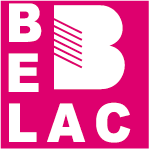 NOTE DE FRAIS (à renvoyer au belacfinance@economie.fgov.be après l’audit/réunion/formation)Nom d’organismeID code auditApplication supprimer ce qui ne convient pasTEST, MED, CAL, PROD, PERS, QMS, EMS, INSP, EMAS, PT, RM, ETS, supervision EMASUne réunion préliminaire a-t-elle eu lieu ? non ouidate:lieuSujetDateTrajet (veuillez indiquer l’adresse complète, svp)Nombre de km parcourusxx/xx/20xxDe : À : Trajet simple / aller et retour supprimer ce qui ne convient pasxx/xx/20xxDe : À : Trajet simple / aller et retour supprimer ce qui ne convient pasKilométrage total par voiture/moto x tarif km Voir BELAC 7-06Kilométrage total par voiture/moto x tarif km Voir BELAC 7-06€DateTrajet (veuillez indiquer l’adresse complète, svp)Nombre de km parcourusxx/xx/20xxDe : À : Trajet simple / aller et retour supprimer ce qui ne convient pasxx/xx/20xxDe : À : Trajet simple / aller et retour supprimer ce qui ne convient pasKilométrage total par vélo x tarif km Voir BELAC 7-06Kilométrage total par vélo x tarif km Voir BELAC 7-06€DateDescription Montantxx/xx/20xx€xx/xx/20xx€Total Total €Total€ IBANBIC-codeAu nom de AdresseNomDateSignature